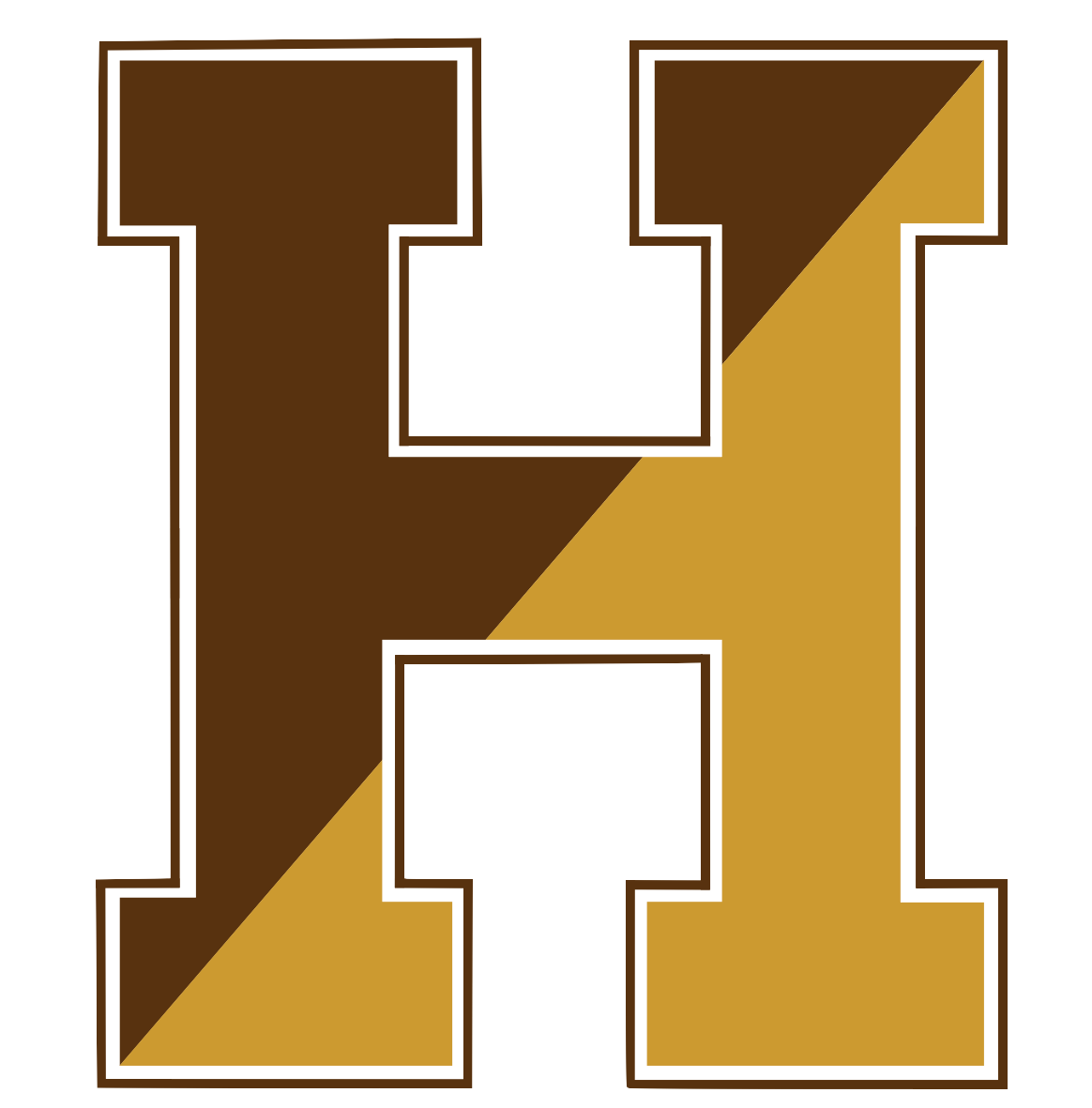 AnnouncementsGood morning. It is Monday, November 21, 2021Please pause for a brief moment of silence…Please rise for the Pledge of Allegiance…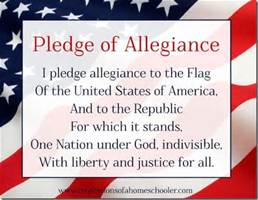 The next Book Club meeting is today at 2:15 p.m. in Room 214. If you are interested in reading, please join us! We are always looking for new members.After-School Band meets this Tuesday from 2:15-3:45" The Band is preparing for the Winter Concert on Wednesday, December 15.Anime Club will be cancelled for this week. When we return we will be watching Japanese holiday specials! Have an excellent Thanksgiving break!The Art Club is canceled for tomorrow.Coffee House will take place Wednesday, Dec 8th 7-9pm in the Library. Sign up sheet is outside Mr. Jordan’s room which is M19. You can also sign up online in your google classroom.The Hillie Dodgeball Tournament will take place today at 3pm in the gym. Come cheer on the teams and see who comes out on top! $5 at the door. Dodgeball teams should meet in the gym lobby not later 2:45pm. If you have any questions you can come to room 205.Have a nice day!